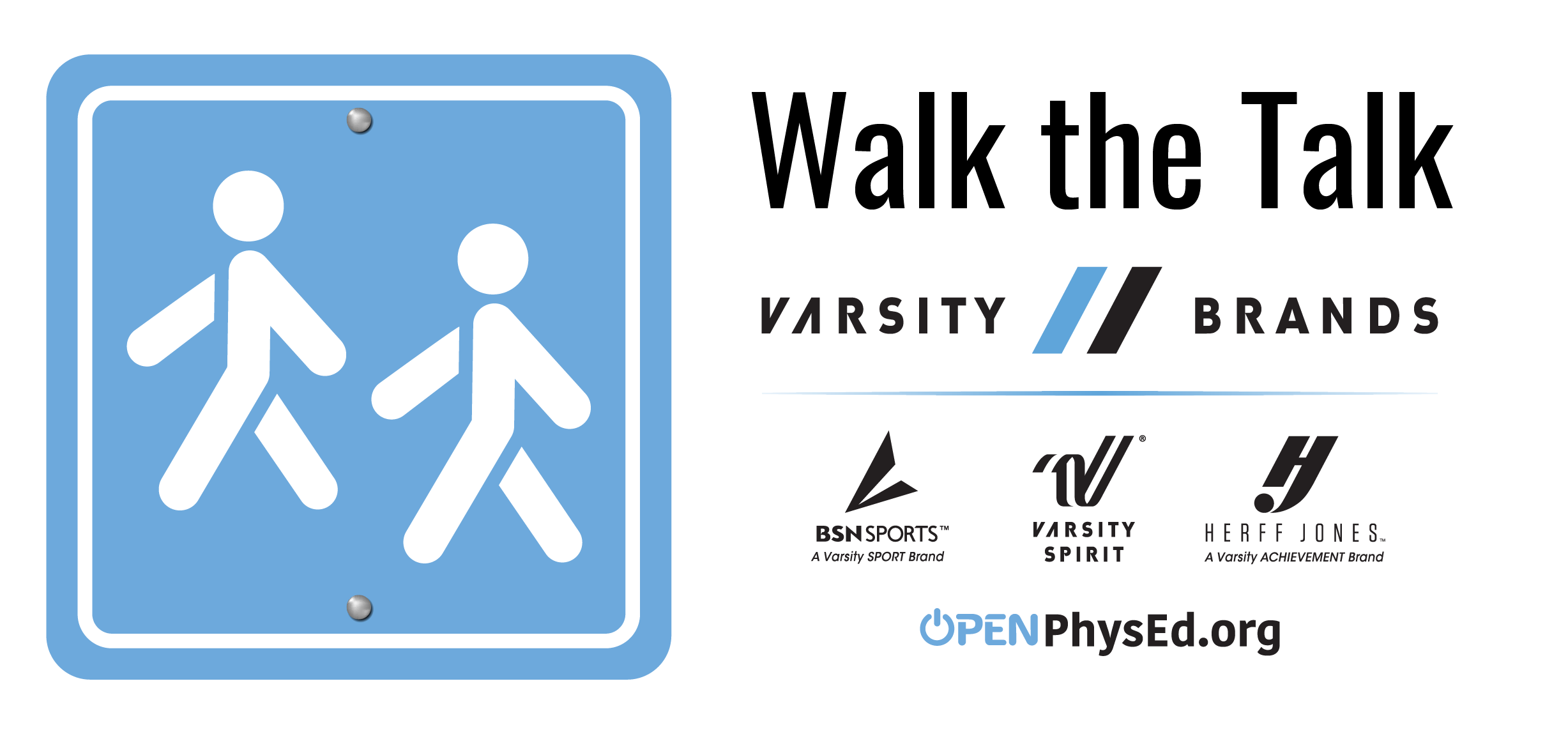 This program is easy. Create a walking trail or track. Post 4 Walk-the-Talk posters on 4 corners of the walking trail. As you walk around each corner, use the Social and Emotional Learning prompts to discuss important SEL topics with a friend or family member. When you get to another corner, use the new prompts to talk about a new topic. Walk the Talk!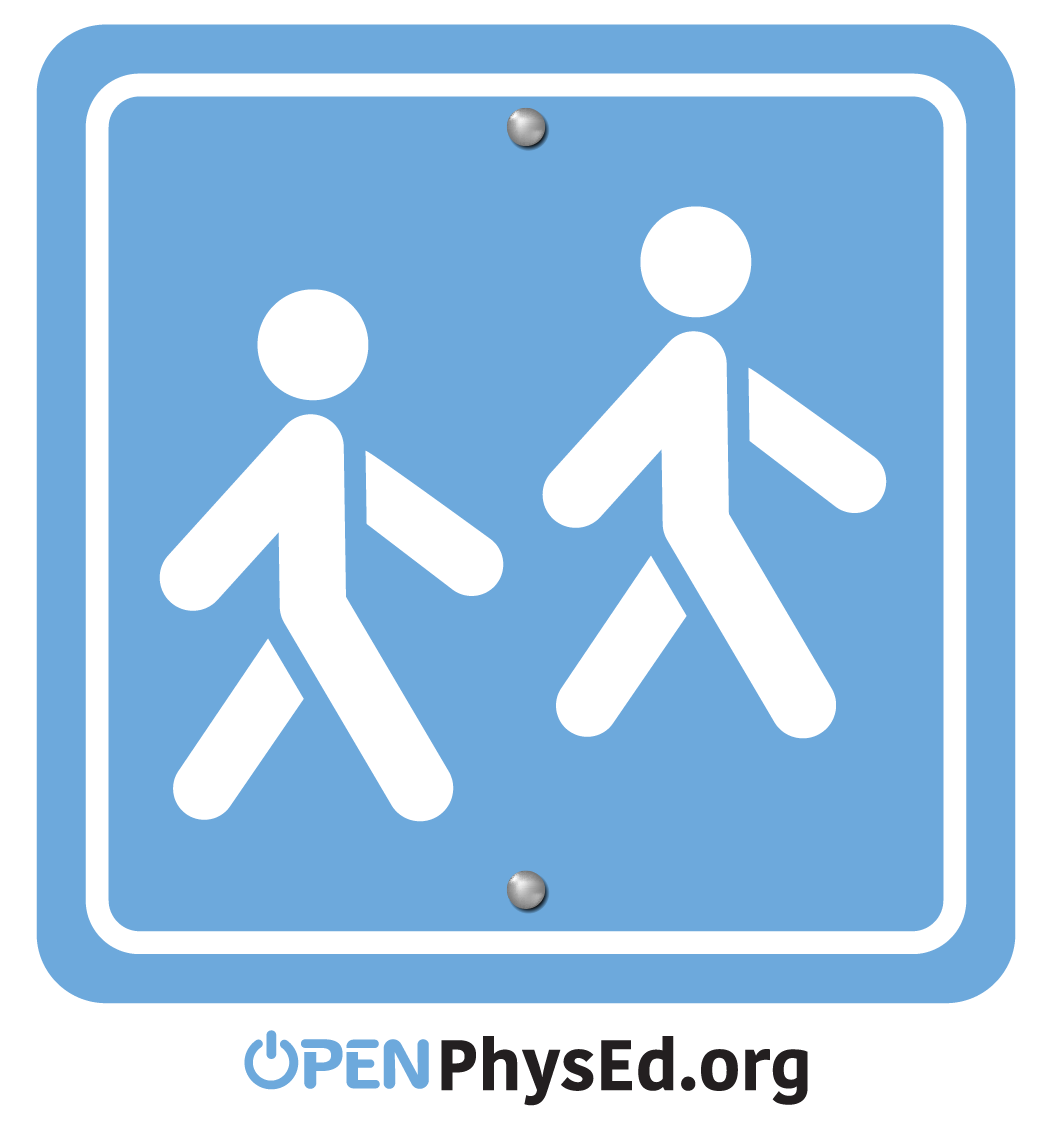 CORNER 1TOPIC:  ENTHUSIASMQUESTION:  What are youenthusiastic about?Wait — what doesenthusiastic even mean?CORNER 2TOPIC:  WELLNESSQUESTION:  The human body is designed to walk more than 15 miles per day.How can you add more
walking into your life?CORNER 3TOPIC:  NUTRITIONQUESTION:  Water is the best drink to keep you hydrated.What beverages do you drink every day that could be replaced with water?CORNER 4TOPIC:  BREATHINGQUESTION:  Two minutes of focused breathing can let your body relax and help mind perform better.In this final section of your walk, don’t talk. Instead, focus on the rhythm of your breathing and let it match the rhythm of your walking.